na Územním pracovišti pro Prahu 3
Finančního úřadu pro hlavní město Prahuod pondělí 1. 7. 2019 do  pátku 30. 8. 2019POKLADNA   OTEVŘENA  POUZE  v  PONDĚLÍ  a  STŘEDU  a dále ve čtvrtek 25. 7. 2019Pondělí :       8,30 – 11,30 // 12,30 – 16,00 hod.Úterý :           ZAVŘENOStředa:          8,30 -  11.30 // 12,30 – 16,00 hod.Čtvrtek:         ZAVŘENOPátek:            ZAVŘENOV době uzavření pokladny v úterý a čtvrtek
z provozně-technických důvodů je v provozu pokladna
Územního pracoviště pro Prahu 1  Finančního úřadu pro hlavní město Prahu,Štěpánská 619/28, Praha 1, a to v době:8,30 – 11,30 // 12,30 – 15,00 hod. Děkujeme za pochopení a omlouváme se Vám za případné nepříjemnosti.                                                       		   Ing. Radek Krajbych, v. r.                                                                                                   ředitel sekce        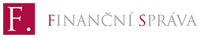 POKLADNÍ HODINY